JOB TITLE: Inside Sales AssociateTHE JOB ROLEOVERVIEWReporting to Inside Sales Manager to achieve sales KPIs. Work as a team player to increase sales revenue by continually engaging with a target list of accounts.Serves customers through phone calls or emails by identifying their needs; engineering adaptations of products, equipment, and services.Identify and provide reliable solutions for all technical issues to assure complete customer satisfaction through all stages of sales processJOB TITLE: Inside Sales AssociateTHE CANDIDATEOVERVIEWBachelor Degree or equivalent in engineering or other strong scientific/technical field 1 to 2 years of experience in sales or other related technical roleFresh graduate are welcomeHard working and energized by a fun, dynamic, customer focused environmentCurious investigation, proactive, able to “think outside the box”Well-developed communication and analytical skills Good knowledge of fluid systems, oil and gas industry, technical applications etc. Good problem-solving skills and focus on quality COMPANY BACKGROUNDSwagelok Indonesia is the exclusive authorized Sales and Service Representative in Indonesia for products manufactured by Swagelok Company.Swagelok, a $1.8 billion global company, is the world’s leading fluid system component manufacturer.Headquartered out of the US, with a 70 year history and manufacturing facilities all over the world, our product portfolio includes valves, fittings, quick connects, filters, hoses, pressure management products, automated products, sensors, welding systems, and other fluid system components which have been used successfully in some of the most demanding applications in oil and gas, aerospace, chemical processing, oil refining, nuclear research, power generation, the semiconductor industry, and more.We have a main office and extensive warehouse / technical facilities in Jakarta and a regional office in Singapore to support customers in Batam and provide logistics and project support.VALUES and ETHICSSwagelok Indonesia is an equal opportunities employer and we pride ourselves in putting values at the forefront of our business. We care passionately about all of our associates and their ongoing training and development. All employees will receive an enrolment in the online Swagelok University to develop their skills and knowledge of Swagelok products, applications, markets and their job roles.Our Swagelok values of Integrity and Respect guide every interaction with each other and with customers.Business is always conducted ethically and fairly. All associates are required to sign our Code of Conduct which holds everyone accountable to the highest standards of corruption-free business practices.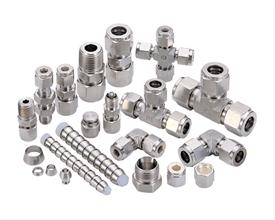 Job TitleInside Sales AssociateDepartmentSalesReports ToKey Construction SpecialistNo. of Direct Reports0Contract Period1 Year Contract PeriodLocatedJakarta (Slipi) Language SkillsEnglish and Bahasa IndonesiaTravelYes, someRelevant Experience1 to 2 years preferredEducationBachelor Degree in Engineering preferred RemunerationSalary, health insurance and medical benefitsSalary, health insurance and medical benefitsSalary, health insurance and medical benefitsJOB ROLE OBJECTIVES
This section highlights the major objectives within the role and what is to be achievedAccountable to achieve sales KPIs. He/ She is responsible for entering sales call into the CRM.Possess a good understanding of Swagelok’s products and its applications increasing sales by continually engaging with a target list of accounts.Maintain and build relationship with existing accounts by understanding customer needs and providing excellent customer service.Work closely with the Customer Service team to ensure that the necessary paperwork is in order. Work closely with Services department when custom requests are received from clients/ prospects.Identify current and future customer requirements by establishing personal rapport with potential and actual customers and other person in a position to understand service requirements. Provides product, service, or equipment technical and engineering information by answering questions and requestsSearch for new clients and nurture leads who could benefit from Swagelok products and services in a designated regionProvide accurate records of target accounts, opportunities, quotes, projects, contacts and correspondence in company SCALA DatabasesContinuous upgrade technical and soft skill knowledge by attending Swagelok U, any training courses arranged by company and etc.Any other duties as assignedCORE COMPETENCIES REQUIRED 
Indicate the observable behaviours that demonstrate the knowledge, skills and abilities that the employee should have. CORE COMPETENCIES REQUIRED 
Indicate the observable behaviours that demonstrate the knowledge, skills and abilities that the employee should have. CompetenciesBehavioural DescriptorsTechnical KnowledgeCollaborationOral CommunicationSpeaking: Speak clearly, fluently and in a compelling manner to both individuals and groupsUnderstanding the Audience: Appropriately limits use of technical jargon, slangInfluence and PersuasionPresentation skills: Present concepts in a clear, pleasant manner; feels comfortable in front of a group; tailors communications style to the audienceExplaining situations clearly: Provide clients and team members with the information that they need to make final decisionsDealing with conflict: Defuse conflict effectively without giving in or backing down; uses conflict as an opportunity to solve problems.Problem SolvingSolving problems: Conduct a thorough analysis of issues; understands the client’s goals and priorities; develops solutions that effectively address the client’s most critical goals.Decisiveness: Can make a reasonably good decision quickly; quick, confident decision- maker; not prone to over-thinking or making decisions timidly.